REGULAMIN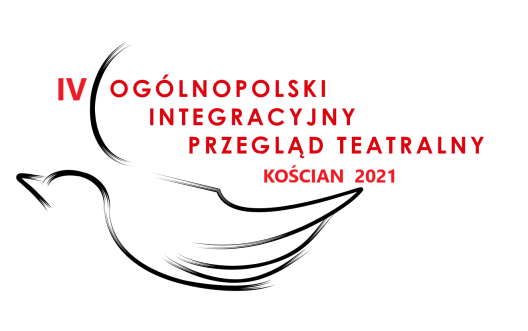 IV OGÓLNOPOLSKIEGO INTEGRACYJNEGO PRZEGLĄDU TEATRALNEGOKOŚCIAN 2021Organizatorem Przeglądu jest Zespół Szkół Specjalnych im. Marii Konopnickiej  
w Kościanie, Starostwo Powiatowe w Kościanie.Dyrektorem artystycznym przeglądu jest Janusz Adam Dodot.Przegląd ma charakter ogólnopolski.Z uwagi na obostrzenia przegląd odbędzie się w formie zdalnej.Przegląd adresowany jest do amatorskich teatrów ze szkół, placówek kulturalnych, stowarzyszeń, świetlic, warsztatów i innych.Celem Przeglądu jest:prezentacja dorobku artystycznego amatorskich teatrów dziecięcychi  młodzieżowych,ukazanie osób z niepełnosprawnością jako twórców kultury,inspiracja i poszukiwanie nowych form pracy artystycznej i wychowawczej wśród zespołów,wzbogacanie osobowości młodego człowieka poprzez edukację teatralną,przeciwdziałanie wykluczeniu społecznemu osób z niepełnosprawnością intelektualną.W Przeglądzie można prezentować dowolne formy teatralne.Każdy zespół może przedstawić tylko jeden spektakl.Warunkiem uczestnictwa w Przeglądzie jest nadesłanie do dnia 3 grudnia 2021 r. (decyduje data stempla) KARTY ZGŁOSZENIA oraz egzemplarza NAGRANIA prezentowanego przedstawienia na nośniku CD/DVD lub podnie linku do spektaklu. CD/DVD przesłać należy na adres:Zespół Szkół Specjalnychim. Marii Konopnickiej w Kościanieul. M. Konopnickiej 164-000 Kościan      z dopiskiem: „IV Ogólnopolski IntegracyjnyPrzegląd Teatralny Kościan 2021”Ostateczna interpretacja niniejszego Regulaminu należy do Organizatora.Prezentacje oceniane są przez profesjonalne Jury powołane przez Organizatora w składzie:Joanna Brodzik – aktorka, prezes fundacji “Opiekun Serca”Beata Kawka – aktorka, prezes fundacji Edukacji Teatralnej I Artystycznej, Szef rady Artystycznej Sceny Relax, Dyrektor Artystyczny Teatru Małego w WarszawieJanusz Adam Dodot – aktor, reżyser Galerii Teatr, poeta, malarzAnna Hordecka – filolog polski, oligofrenopedagog, współtwórca „Teatrzyku Rozmaitości”Jury wyłania laureatów Przeglądu oraz przyznaje nagrody ufundowane przez Organizatora i sponsorów. Decyzja Jury jest ostateczna.Ogłoszenie laureatów nastąpi 15 grudnia na stronie Zespołu Szkół im. M. Konopnickiej w Koscianie.Uczestnicy Przeglądu wyrażają zgodę na przetwarzanie danych osobowych oraz wykorzystanie ich wizerunku w celu promocji Przeglądu.Nadesłanie karty zgłoszenia jest równoznaczne z akceptacją niniejszego Regulaminu.Sprawy nieuregulowane w niniejszym regulaminie rozstrzyga OrganizatorINFORMACJE DODATKOWE:Wszelkie pytania należy kierować do koordynatora przeglądu:Janusz Adam Dodot tel. 606 695 730 bądź pod adresem e-mail: przeglad.teatralny.koscian@interia.pl